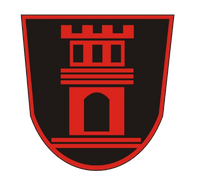 NOVINARSKA KONFERENCAob prazniku občine Črnomelj 2020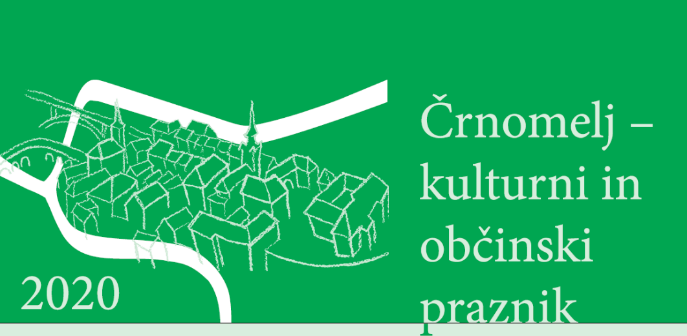 Črnomelj, 4. februar 2020ZAKLJUČENI PROJEKTIPROJEKTI V IZVAJANJU PROJEKTI V PRIPRAVI: Naziv projektaČasovni okvir    projektaKratek opis Vrednost projekta in viri financiranjaVodovod PobrežjeZačetek: december 2017Zaključek: december 2019 Uspešno so zaključena dela izgradnje vodovoda za naselje Pobrežje v dolžini 1 km.Celotna vrednost projekta: zajeta v Sekundarni vodovodi – 2. del v l. 2019 in delno v l. 2020Viri: - proračun RS, 23. člen ZFO-1 v letih 2018 – 2021, v letu 2019 160.287,00 €;- proračun občine: 8.437,50 €Ureditev odseka "črne točke" Črmošnjice - Črnomelj 3 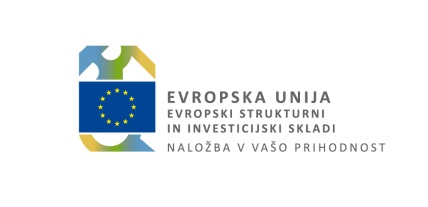 Začetek: november 2017Zaključek: oktober 2019S projektom so na območju podvoza Ulice 21. oktobra pod železnico urejeni osvetljeni pločniki in prehod čez lokalno cesto proti zgornjemu delu Semiške ceste. Za potrebe varnega prehajanja pod podvozom in preko ceste je postavljena svetlobna prometna signalizacija – semaforji. Sočasno s to prometno ureditvijo so bile obnovljene vse instalacije pod podvozom.Celotna vrednost projekta: 224.539,04 €Viri: - Kohezijski sklad EU: 65.086,89 €
- Proračun RS: 11.485,92 €- proračun občine: 147.966,23 €Prenova kotlovnice v OŠ Stari trg ob Kolpi Začetek in zaključek: oktober 2019Izvedena je prenova kotlovnice s kotlom na sekance z vso pripadajočo opremo in zalogovnikom za sekance. Po celi šoli so  tudi zamenjani radiatorji in dodani termostatski ventili.Celotna vrednost projekta: 146.640,00 €podana prijava na EKO Sklad (pričakovana sredstva okrog 20% uprav. stroškov)Fekalna kanalizacija Vinica – Drenovec Začetek: marec 2019Zaključek: december 2019Zgrajeno je 1.860 m fekalne kanalizacije s tremi črpališči v jaških in 324 m tlačnih vodov. Za del romskega naselja pod državno cesto je potrebno izdelati posebno projektno dokumentacijo za kanalizacijo s črpališčem. Dela so izvedena, potrebno pa je pridobiti še spremembo gradbenega dovoljenja in uporabno dovoljenje.Celotna vrednost projekta: 524.610,83 €Viri: - proračun RS, 23. člen ZFO-1 v letu 2019: 400.000,00 €;- proračun občine v letih 2019 in 2020: 124.610,83 €Naziv projektaZačetek projekta/predviden zaključekKratek opisVrednost projekta in viri financiranja"kulTura"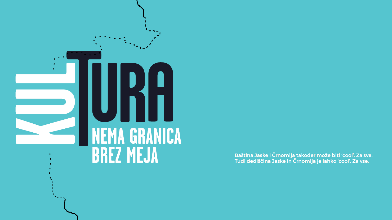 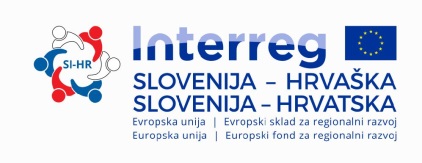 Začetek projekta: julij 2018Predviden zaključek: december 2020Projekt kulTura v deležu Občine Črnomelj daje poudarek na ohranjanju kulturne dediščine ter povečanju turistične prepoznavnosti in obiska v mestnem jedru Črnomlja. Turistični produkt »kulTura« bo enostaven, drugačen, počasen. Bo ‘cool’ tura po skriti kulturni dediščini partnerskih mest Črnomlja in Jastrebarskega, podprta z mobilno aplikacijo in oblikovana po meri obiskovalca, še predvsem funkcionalno oviranih oseb. V Črnomlju je bila  obnovljena Ulica Mirana Jarca in Lojzeta Fabjana. Urejanje platoja med cerkvijo in banko, mestne zakladnice, kot zbir žlahtnih vsebin ponudbe mesta, je še v izvajanju. 
Investicijski del projekta je obsegal izvedbo arheoloških raziskav platoja med cerkvijo in banko ter izvedbo ureditve talnih površin Ulice Mirana Jarca in dela Ulice Lojzeta Fabjana, sledi še dokončanje platoja med cerkvijo in banko. Ostali stroški projekta so namenjeni gradbenemu nadzoru izvedbe investicije, nadzoru kakovosti izvedbe projekta "kulTura", dobavi ulične opreme oz. treh klančin za lažjo dostopnost javnih objektov za gibalno ovirane, delnemu pokritju stroškov osebja na projektu ter izvedbi nekaterih mehkih vsebin projekta.Investicijski del projekta je tako v zaključni fazi. Za promet je namreč odprta obnovljena Ul. Mirana Jarca in del Ul. Lojzeta Fabjana. Dokončna ureditev trga pa bo zaključena v aprilu 2020.Celotna vrednost projekta: 1.316.243,02 €Vir:INTERREG SI-HROdobrena sredstva za celotni projekt: 1.118.806,57 €Odobrena sredstva za občino Črnomelj: 401.242,93 €Lastni delež: 70.807,58 €Ureditve v starem mestnem jedruStalen projektZa potrebe projekta »kulTura« Občina Črnomelj zagotavlja ureditev prostora za potrebe zakladnice, projektno dokumentacijo za zunanjo ureditev trga ter izvedbo ureditev dostopa za gibalno ovirane. Predvidena je izdelava projektne dokumentacije za ureditev parkirišč v Ulici Staneta Rozmana in pod Velikim mostom ter izdelava elaborata z nabavo prometne signalizacije za obrnjen promet v Ulici Mirana Jarca in dela Ul. Lojzeta Fabjana. Za celovito urejeno podobo mestnega jedra ob na novo prenovljenih Ulicah Mirana Jarca in dela Lojzeta Fabjana ter trga med cerkvijo in banko se preplasti asfaltne površine Trga svobode ter sanira fuge na Petrovem trgu ter trgu pri cerkvici Sv. Duha.Trenutno so v  izvajanju so dela na objektu zakladnice in priprava projektne dokumentacije za ureditev trga pred zakladnico.Celotna vrednost projekta: 228.000,00 €Viri: Proračun občine Črnomelj Center za krepitev zdravja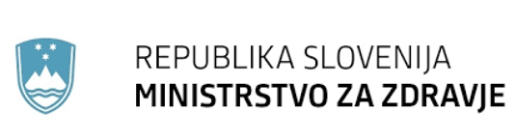 Začetek projekta: oktober 2019Predviden zaključek: julij 2020Predvidena je dograditev prizidka k ZD Črnomelj – Center za krepitev zdravja (CKZ), in sicer v dveh etažah, oblikovanega po vzoru obstoječega objekta. Izgradnja CKZ se izvaja kot podpora projektu »Nadgradnja in razvoj preventivnih programov ter njihovo izvajanje v primarnem zdravstvenem varstvu in lokalnih skupnostih«. Z izvedbo investicije se bodo pridobili novi prostori za potrebe CKZ ter servisno/splošni prostori. V etaži kjer je predviden CKZ se zgradi predavalnico, delovne prostore za zaposlene in pripadajoče sanitarije. V kletnih prostorih se zgradi nova pralnica, likalnica, garderobne prostore in prostore za tehnične službe. V spodnjem delu ZD se uredi tudi parkirišče. V januarju so se pričela gradbena dela.Celotna vrednost projekta: 819.445,09 €Vir: Ministrstvo za zdravjeOdobrena sredstva 200.000,00 €Lastni delež: 423.908,39 €Sredstva projektnih partnerjev:a) ZD Črnomelj - 130.000,00 €
b) Občina Semič - 65.534,70 €Skupna čezmejna operativna enota zaščite in reševanja-  HITRO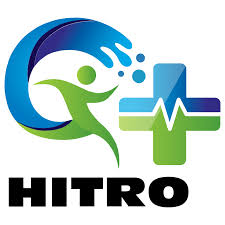 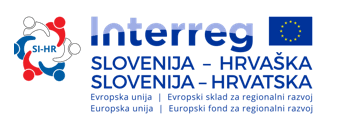 Začetek projekta: oktober 2018Predviden zaključek: september 2020V okviru Programa čezmejnega sodelovanja Interreg SLO-HR, prednostna os 3: Zdrava, varna in dostopna obmejna območja, je bil odobren projekt »HITRO« - Skupna čezmejna operativna enota zaščite in reševanja. Izvedba projekta traja dve leti. Vodilni partner projekta je Grad Duga Resa, Občina Črnomelj pa je skupaj z Gasilsko zvezo Črnomelj in Vatrogasno zajednico Grada Duga Resa projektni partner. Glavni cilj celotnega projekta je skupni razvoj in izboljšanje sistema civilne zaščite zaradi večje varnosti na čezmejnem območju. Glavni rezultati projekta bodo uskladitev in izdelava potrebnih dokumentov, ki bodo omogočali hitro in učinkovito nudenje pomoči na čezmejnem območju in ustanovljena, usposobljena in opremljena skupna čezmejna enota zaščite in reševanja, ki bo zagotavljala izvajanje nalog zaščite in reševanja na čezmejnem območju v primeru poplav in potresov.Stanje: Izdelani so potrebni dokumenti za delovanje skupne čezmejne enote. Izvedena je bila nabava opreme za potrebe delovanja enote. To so zaščitne obleke, ročne radijske postaje za zveze, mobilne radijske postaje, oprema za tehnične posege ob prometnih nesrečah, Termovizijska kamera je dobavljena za pregled zaprtih konstrukcij v primeru nesreče, detektor plina, generator za el. energijo, rezilke za rezanje betona, ... Od decembra do  konca marca bodo izvedena usposabljanja za pripadnike enote, ter v nadaljevanju še nabava opreme za evakuirane osebe.Celotna vrednost projekta: 808.163,58 €Vir: INTERREG SI-HROdobrena sredstva za GZ Črnomelj in Občino Črnomelj:  357.023,80 €Lastni delež: 63.004,05 €Delež partnerjev: a) Grad Duga Resa  135.270,48 €
b) Vatrogasna zajednica Grada Duga Resa 252.866,00 €Ekonomsko poslovna infrastruktura v PC TRIS Kanižarica - 2. del: ceste B1, G3 in G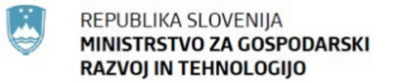 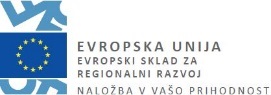 »Naložbo sofinancirata Republika Slovenija in Evropska unija iz Evropskega sklada za regionalni razvoj.«Začetek projekta: avgust 2019Predviden zaključek: september 2020V južnem delu PC TRIS Kanižarica se bo zgradila ekonomsko poslovna infrastruktura, ki obsega izgradnjo: dela ceste B1 v dolžini 195 m, cesto G3 v dolžini 100 m, del ceste G v dolžini 180 m ter vso pripadajočo fekalno in meteorno kanalizacijo, javno razsvetljavo, vodovod ter pločnike.V letu 2019 so bila izvedena pred pripravljalna dela, fekalna kanalizacija in del gradbenih del na cestišču. V januarju 2020 se je začela gradnja vodovoda, ki se bo nadaljevala z ureditvijo meteorne kanalizacije ter pločnikov in asflatiranja ceste ter ureditve javne razsvetljave. Dela se bodo zaključila najkasneje junija 2020.Celotna vrednost projekta: 571.432,10 €Vir sofinanciranja: ESRR
Proračun RSOdobrena sofinancerska sredstva: 405.965,88 €Lastni delež Občine Črnomelj: 165.466,22 €Vzpostavitev in interpretacija učne poti Nerajski lugi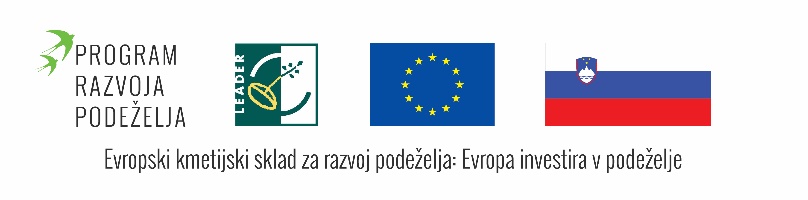 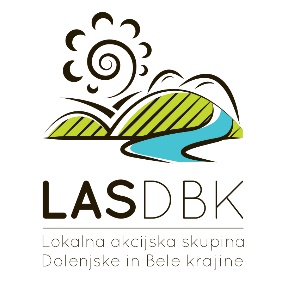 Začetek projekta: januar 2019Predviden zaključek: avgust 2020Namen projekta je izdelati novi turistični produkt – učno pot, na kateri bodo obiskovalci spoznali pomen Nerajskih lugov. Pot se prične in konča v info centru – v vstopni točki KP Lahinja.  Obiskovalcem je z izgradnjo lesene lesenega podesta zagotovljen lažji dostop do Nerajskih lugov. Vodilni partner projekta je RIC Bela krajina, projektni partnerji pa: Občina Črnomelj in Folklorna skupina Dragatuš.  Občina Črnomelj kot projektni partner prevzela in zaključila izgradnjo lesenega podesta in opazovalnice za ptice (izbrani izvajalec: Mirabilis d.o.o., Semič) ter nakup opreme za ureditev info centra v Velikem Nerajcu (izbrani izvajalec: Mizarstvo Jos, Jože Primc s.p., Črnomelj) ter s pomočjo izbranega zunanjega izvajalca pridobila popis in kartiranje rastlinskih vrst in habitatnih tipov in živalskih vrst in njihovih habitatov (izvajalec: univerza v Mariboru, Fakulteta za naravoslovje in matematiko, Maribor). V drugi fazi projekta bo občina v sodelovanju z vodilnim partnerjem izbrala izvajalce za izdelavo promocijsko-učnih gradiv in promocijskega filma.  RIC Bela krajina je kot vodilni partner zagotovi čiščenje zaraščenega terena, celovito opremo in ureditev info centra v Velikem Nerajcu.  V priprav je  oblikovanje  turističnih produktov in  izdelava informativne tabel za postavitev na učni poti in v opazovalnici.  Vodilni partner skrbi za  promocijo projekta in pripravo in promocijo novih turističnih produktov. Organizira in izvaja delavnice ter zagotavlja  pravočasno pripravo in oddajo zahtevkov za pridobitev odobrenih sredstev.  Projektni partner Folklorna skupina Dragatuš bo izdelal scenarij za izvedbo igre kot del turističnega produkta in zagotovil  je izdelavo kostumov za namene predstavitev življenja prebivalcev in njihovih običajev ter navad.Celotna vrednost projekta: 133.906,61 €Vir: Evropski kmetijski sklad za razvoj podeželjaOdobrena sredstva za celoten projekt: 95.983,33 €Odobrena sredstva za Občino Črnomelj: 48.081,60 €Lastni delež: 23.236,84 €Sredstva projektnih partnerjev:
14.686,44 €Predstavitev in varstvo črne človeške ribice v JelševnikuZačetek projekta: marec 2018Predviden zaključek:maj 2020Vodilni partner je podjetje Zupančič Črnomelj d.o.o., partnerji projekta pa: Zavod RS za varstvo narave, OE Novo mesto (v nadaljevanju ZRSVN), Društvo Proteus, RIC Bela krajina in Občina Črnomelj. 
V zaključni fazi so aktivnosti vodilnega partnerja:  -  ureditev dostopne pot do izvira in opazovalnega šotora, kjer je ob ustrezni preureditvi in nabavljeni opremi  možno opazovati črno človeško ribico v naraviureditev sodobne predstavitve v obnovljenem delu objekta po posameznih sklopih interpretacije (zapisi v kamninah, plitvi kras, podzemna voda, jamske habitat, človeška ribica, okoljska problematika, ekološka postaja). Projektni partner Zavod RS za varstvo narave je v sodelovanju s projektnim partnerjem Društvo Proteus zagotovil   strokovne vsebine predstavitev. V sodelovanju sta  partnerja izdelala tudi  program izvajanja naravoslovnih dni za učence osnovnih in srednjih šol in vsebine namenjene  turističnim vodnikom. Društvo Proteus bo ob sodelovanju z ZRSVN OE NM izvedlo še aktivnosti  izobraževanja in osveščanja javnosti o občutljivosti človeške ribice in kraške podtalnice.  RIC Bela krajina zagotavlja promocijo projektna in projektnih aktivnosti: Izdelana je celostna grafična podoba projekta. V zaključni fazi je ureditev spletnih strani in zloženk z interpretacijskimi vsebinami.  Oblikovan bo nov turistični produkt in izvedeno bo izobraževanje turističnih vodnikov za izvajanje predstavitev  na lokaciji.  
Občina Črnomelj je kot partner projekta izbrala zunanje izvajalce za izdelavo - smernic za ureditev šotora za opazovanje črne človeške ribice ter izvajanje monitoringa vpliva naravoslovnega turizma (Jamski laboratorij Tular, Kranj)Izdelavo kamnite skulpture črne človeške ribice in  izvedba dneva odprtih vrat s kipar Boštjan Kavčič)  V sodelovanju s projektnimi partnerji bo občina izvedla še  predstavitev za širšo javnost  o ogroženosti kraške podtalnice in človeške ribice za izbrane ciljne skupine.Celotna vrednost projekta: 118.380,46 €Vir: Evropski kmetijski sklad za razvoj podeželjaOdobrena sredstva za celoten projekt: 83.711,34 €Odobrena sredstva za Občino Črnomelj: 10.811,39 €Lastni delež: 3.060,61 €Sredstva projektnih partnerjev: 31.608,51 €Igrišče znanja in druženja v Dobličah
(IZIDD)Začetek projekta: februar 2019Predviden zaključek: november 2020Namen projekta je povečanje števila urejenih skupnih površin in dvig kakovosti življenja prebivalcev z izvajanjem programov za vse generacije na javnih površinah. Vodilni partner projekta je RIC Bela krajina, partnerji pa Občina Črnomelj, KS Dobliče, Knjižnica Črnomelj, PGD Dobliče in Športno društvo Dobliče. Občina Črnomelj je v okviru projektnih aktivnosti že zvedla investicijo -  izgradnjo in ureditvijo igrišča (izvajalec: TGH d.o.o., Črnomelj; nadzor: SAPO d.o.o., Črnomelj). Projektno dokumentacijo (izdelovalec SAPO d.o.o., Črnomelj)  in zemljišča za izvedbo investicije je zagotovil projektni partner Krajevna skupnost Dobliče. Izvajanje programov za vse generacije zagotavlja  projektni partner Knjižnica Črnomelj v sodelovanju z ostalimi partnerji. Do novembra 2020 bo izvedenih 10 tematskih dogodkov izobraževanja in druženja. Izdelan bo tudi dokumentarni film.   Prostovoljno gasilsko društvo Dobliče in KS Dobliče. Projektni partner Športno društvo Dobliče bo zagotavljalo ob sodelovanju z drugimi partnerji vzdrževanje na novo urejenih površin. Vodilni partner RIC Bela krajina skrbi za ustrezno promocijo projekta in pravočasno pripravo in oddajo zahtevkov za pridobitev odobrenih sredstev.Celotna vrednost projekta: 109.859,27 €Vir: Evropski kmetijski sklad za razvoj podeželjaOdobrena sredstva za celoten projekt: 76.749,98 €Odobrena sredstva za Občino Črnomelj: 47.521,18 €Lastni delež: 23.801,62 €Drugi viri financiranja: 9.307,67 €Urejanje prireditvenega prostora - Jurjevanska dragaZačetek projekta: 2020Predviden zaključek:junij  2020Za namen ureditve Jurjevanske drage kot prireditvenega prostora se bo v letu 2020 pristopilo k izdelavi  potrebne projektne dokumentacije za prvo fazo ureditve, to je ureditev talnih površin z hortikulturno ureditvijo in postavitvijo posamezne urbane opreme.  V letu 2020 so za prvo fazo ureditve predvidena samo lastna proračunska sredstva, za nadaljevanje ureditev bomo preverili možnosti sofinanciranja iz strukturnih skladov.V pripravi je projektna naloga  za izdelavo potrebne projektne dokumentacije..  Investicijska dela  se bodo  - ureditev talnih površin in osnovne infrastrukture potrebne za izvedbo prireditev se bodo začela predivoma v aprilu 2020.Celotna vrednost projekta: 51.700,00 €Vir: proračun občine Naziv projektaZačetek projekta/ Kratek opis stanja na projektuVrednost projekta in viri financiranjaGradnja OŠ LokaZačetek projekta: 2019Predviden zaključek: 2021Občina je naročila izdelavo projektne naloge za preprojektiranje obstoječe projektne dokumentacije za izgradnjo OŠ Loka skladno z ugotovitvami zunanjega recenzenta, ki bo osnova oz.  podlaga za nadaljevanje postopkov za pridobitev arhitekturnih zasnov. Z MIZŠ je bilo dogovorjeno, da občina imenuje komisijo za pregled prejetih ponudb, člani komisije so predstavniki občine (skrbnik projekta, arhitekt in pravnik) in ministrstva kot zunanji strokovni člani komisije (arhitekt in pravnik), po potrebi se vključi še druge zunanje strokovnjake, za podajo strokovnih mnenj na prejete projektne rešitve.V izdelavi je projektna naloga za preprojektiranje obstoječe projektne dokumentacije.Ocenjena vrednost projekta: 10.000.000 €Izgradnja nove stavbe Vrtca Črnomelj, enota LokaZačetek projekta: 2019Predviden zaključek: 2021Občina je v letu 2019 pristopila k postopku za preprojektiranje projektne dokumentacije za izgradnjo novega deset oddelčnega vrtca v Loki s spremljajočimi prostori in izbiri izvajalca del.  Načrtuje se, da se bo v septembru letu 2020 pričelo z gradnjo vrtca, ki naj bi bil zaključen avgusta 2021.Narejene so bile geomehanske raziskave. Izdelan je bil Investicijski program, projektna naloga pa je trenutno v usklajevanju. Do avgusta 2020 bo pridobljena projektna dokumentacija za pridobitev mnenj in gradbenega dovoljenja. Ocenjena vrednost projekta: 3.159.082 €Vir sofinanciranja: Eko skladOcenjena vrednost sofinancerskih sredstev: 463.760,00 €
Ocenjena vrednost lastnega deleža Občine Črnomelj: 2.695.322,00 €Odvajanje in čiščenje odpadne vode v porečju Kolpe - Občina Črnomelj (Kanalizacija Črnomelj – 2. del)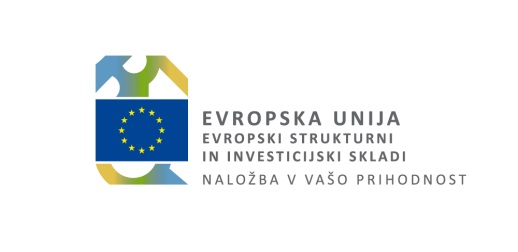 Začetek projekta: december 2017Predviden zaključek: september 2022Na 11 delih mesta oz. aglomeracije Črnomelj se dogradi kanalizacijsko omrežje, da se zagotovi čez 98 % pokritost. To zajema 5 km kanalizacij, 1 km tlačnih vodov in 8 črpališč.Ocenjena vrednost projekta: 3.036.692,27 €Viri financiranja: - Kohezijski sklad EU v letih 2020, 2021 in 2022: 1.584.169,65 €;- Proračun RS v l. 2020, 2021 in 2022: 279.559,35 €;- Proračun občine v l. 2018 -2022: 1.172.963,27 €                             Dograditev OŠ DragatušZačetek projekta: 2020Predviden zaključek: 2021Gradbeno dovoljenje za dograditev OŠ Dragatuš je pridobljeno, trenutno se čaka še izdaja spremembe gradbenega dovoljenja. Najstarejši del OŠ Dragatuš se bo porušil, šola se bo v tem delu dogradila, tako da se bo pridobilo potrebne prostore za izvajanje osnovnošolskega izobraževanja. V mesecu februarju 2020 bomo pričeli s postopki za izbiro izvajalca del. Pričakujemo, da bo investicija sofinancirana s strani Ministrstva za izobraževanje, znanost in šport ter Eko sklada.Ocenjena vrednost projekta:2.538.500 €Vir financiranja:EKO sklad
Ministrstvo za izobraževanje, znanost in šport (MIZŠ)Ocenjena vrednost odobrenih sredstev:980.000,00 € - MIZŠOcenjena vrednost drugih virov financiranja: 316.200,00 € - EKO skladOcenjena vrednost lastnega deleža Občine Črnomelj:1.252.300,00 €Regionalna kolesarska povezava Črnomelj - KanižaricaZačetek projekta: december 2017Predviden zaključek: september 2022Podaljšajo se kolesarske steze na Ul. heroja Starihe od POLYCOM-a do LIVAR-ja in od "Belsada" do priključka TRIS Kanižarica zaradi povezovanja stanovanjskih in zaposlitvenih območij. Zgradi se 615 m enostranskih dvosmernih in 930 m dvostranske enosmerne kolesarske steze.  Projektni nalogi sta izdelani in potrjeni. Izbran je izvajalec za projektiranje. V letu 2020 je v načrtu investicijska dokumentacija in vloga za pomoč, projektna dokumentacija ter odkupi zemljišč.Ocenjena vrednost projekta: 918.002,00 €Viri financiranja:- Kohezijski sklad EU: 400.000,00 €;
- Proračun RS; 100.000,00 €;- proračun občine: 418.002,00 €Ekonomsko poslovna infrastruktura v PC TRIS Kanižarica - 1. del, 2. fazaZačetek projekta: 2020Predviden zaključek: 2021V investiciji je zajeta ureditev cest (F1 v dolžini 185 m, E1 v dolžini 73 m in E2 v dolžini 78 m), pločniki, meteorna kanalizacija, fekalna kanalizacija, vodovod in javna razsvetljava. V letu 2020 je planirana izgradnja meteorne in fekalne kanalizacije ter vodovod, ostalo pa v letu 2021.Izdelan je DIIP ter projektna dokumentacija iz leta 2017, katero je potrebno novelirati zaradi preobremenitev meteorne kanalizacije na tem območju. Ocenjena vrednost projekta: 512.694,36 €Lastni delež Občine Črnomelj: 512.694,36 €    Sekundarni vodovodi 2. del – Rodine in Dobička gora Začetek projekta: 2020V letu 2020 načrtujemo izgradnjo do 1,6 km vodovodov v Rodinah in Doblički gori. Za dokončanje kraka 2 v Doblički gori in odseke 2, 3 in 4 v Rodinah je na UE Črnomelj vložena vloga za izdajo gradbenega dovoljenja.Za odseke 2, 3 in 4 v Rodinah so v teku pridobivanja služnosti.Ocenjena vrednost projekta v letu 2020:250.000,00 €Viri financiranja: - proračun RS, 23. člen ZFO-1 v letu 2020: 246.890 €;- proračun občine v letu 2020: 3.110,00 €Obnova ulice na PristavahZačetek projekta: 2018Predviden zaključek: 2020Izvede se rekonstrukcija 300 m lokalne krajevne ceste (cesta, meteorna kanalizacija in nova javna razsvetljava). Izdelana je projektna dokumentacija, v teku so odkupi zemljišč in urejanje služnosti.Ocenjena vrednost projekta: 226.968,00 €Viri financiranja:- proračun RS, 23. člen ZFO-1 v  letu 2020: 210.000,00 € (brezobrestni kredit):- proračun občine: 13.968,00 €- sofinanciranje stanovalcev za javno razsvetljavo:  3.000,00 €Kanalizacijski sistem VinicaZačetek projekta: 2020Predviden zaključek: 2020V letu 2020 je predvidena dograditev kanalizacije v naselju Vinica in sicer kanalov K14, K14a, K15, K16 in K17 v skupni dolžini 510 m. Po vgradnji kanalizacije je možna prometna ureditev od centra naselja do OŠ Vinica.Za naslednja leta ostane še izgradnja kanalizacij za naselji Ogulin (526 m) in Sečje selo (1,6 km in črpališče).Ocenjena vrednost projekta v l. 2020: 
184.000,00 €Vir financiranja v letu 2020: - proračun občineInterpretacija vodnih virov in ekstenzivnih pašnikov v Poljanski dolini, akronim projekta »ČREDNIŠKA POT«Začetek projekta: 2020Predviden zaključek: 2021Občina Črnomelj je k projektu pristopila kot partner na osnovi pobude Kulturno umetniškega društva Stari trg. S projektom smo kandidirali in bili uspešni na 3. javnem pozivu za izbor operacij za uresničevanje ciljev Strategije lokalnega razvoja na območju LAS Dolenjska in Bela krajina. Čakamo še na končno potrditev – odločbo Agencije RS za kmetijske trge in razvoj podeželja. Projekt bo vsebinsko prispeval k ohranjanju narave oz. vodnih virov, ohranjanju kulturne dediščine in turistični ponudbi podeželja (ureditev korit, vodne jame Peč in ureditve na športnem igrišču v Starem trgu ob Kolpi, vzpostavitev tematske poti, dogodki, promocijske vsebine,…) Predvideno je sofinanciranje v višini 80% upravičenih stroškov (DDV ni upravičen strošek) iz Evropskega kmetijskega sklada za razvoj podeželja (EKSRP), preostali del bodo zagotavljali partnerji projekta.Ocenjena vrednost projekta: 133.127,17 € z DDVOd tega delež Občine Črnomelj: 74.496,05 € z DDVViri financiranjaEvropski kmetijski sklad za razvoj podeželja (ESKRP) v višini 48.280,14 €proračun Občine Črnomelj v višini 26.215,91 EUR.Brv na Majer Začetek projekta: oktober 2019Predviden zaključek: 2021Problem reševanja parkiranja v mestnem jedru Črnomlja je trajneje rešljiv z ureditvijo brvi na Majer kjer je dovolj primernih in prostih površin. Brv, ki bo nad reko Lahinjo povezovala mestno jedro in Majer, bo hkrati tudi komunikacijska vez med dvema deloma mesta. Razvoj tega prostora temelji na povezovanju in krepitvi vsebin, ki se med seboj podpirajo in dopolnjujejo. Za gradnjo brvi je potrebno predhodno pridobiti gradbeno dovoljenje, pred tem pa pripraviti projektno dokumentacijo. Pred izvedbo gradbenih drugih del bo na območju mestnega jedra potrebno izvesti tudi arheološke raziskave ter druga pripravljalna dela.V pripravi je projektna naloga in razpisna dokumentacija za potrebe javnega naročila za izbiro izvajalca za pripravo projektne dokumentacije. Priprava dokumentacije bo potekala vzporedno s spremembami in dopolnitvami obeh prostorskih aktov, ki urejata območja mestnega jedra in Majerja.Ocenjena vrednost dokumentacije: 
111.000,00 €Skupaj za varni jutriZačetek projekta: 2020Predviden zaključek: 2022V projektu sodeluje več lokalnih skupnosti iz JV Slovenije, nosilec projekta pa je LAS Dolenjska in Bela krajina. V okviru projekta se nabavi 10 AED naprav z zunanjimi omaricami.  Izvede se tudi 20 osnovnih izobraževanj za uporabe AED naprave z TPO v trajanju 2 ur in 4 razširjena usposabljanja v dolžini 8 ur.Ocenjena vrednost projekta:106.843,82 € od tega za  Občino Črnomelj 28.609,00Vir financiranja: Evropski kmetijski sklad za razvoj podeželjaOdobrena sredstva za Občino Črnomelj: 19.932,50 €Lastni delež: 8.676,50Ureditev pločnikov in kolesarskih stez v Črnomlju - Izgradnja pločnika na šolski poti ob Grajski cesti in obnova šolske poti od Grajske ceste do Kidričeve uliceZačetek projekta: december 2017Predviden zaključek: september 2020Izvede se 75 m enostranskega pločnika na Grajski cesti od priključka na Viniško cesto do pešpoti od Grajske ceste do Kidričeve ulice. Izvede se tudi obnova same pešpoti ob stadionu v Loki. V teku je pridobivanje zemljišč in preprojektiranje ter priprava za predhodno obnovo kanalizacije.Ocenjena vrednost projekta:60.766,27 €Viri financiranja:- Kohezijski sklad EU: 19.887,53 €;
- Proračun RS; 3.509,57 €;- proračun občine: 37.369,17 €Ureditev vadbenega parka na prostem - Jurjevanska dragaZačetek projekta: 2020Predviden zaključek: 2020Jurjevanska draga v Črnomlju, naravna danost sredi mesta Črnomelj,  predstavlja točko zbiranja ljudi, družabnih dogajanj, ki bi lahko ponujale tudi številne oblike rekreacije, zato si prizadevamo, da bi ta naravni »park« še bolj oživeli in ga približali tako odraslim kot mlajšim. Predmet investiranja lokalne skupnosti je ureditev vadb na prostem na obrobju drage. Zunanji fitnesi spodbujajo ljudi k telesni aktivnosti in zdravemu načinu življenja. Javni zunanji fitnes je namenjen vsem obiskovalcem in omogoča zabavo, druženje in brezplačno telesno dejavnost na enem mestu. Cilj investicije je zadovoljitev potreb po športnem udejstvovanju oz. izvajanju športnih dejavnosti – rekreacije na prostem.Projekt smo prijavili na razpis Fundacije za šport, v kolikor bodo sredstva odobrena, z izvedbo začnemo v letu 2020.Ocenjena vrednost projekta:58.380,00 €Vir financiranja: Fundacija za športLastni delež Občine Črnomelj: 35.880,00 €